ข้อมูลเงินกองทุนเพื่อการสืบสวนและสอบสวนคดีอาญาประจำปีงบประมาณ พ.ศ. 2567สถานีตำรวจภูธรหนองบ่อ- ข้อมูล ณ 31 มีนาคม 2567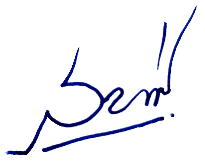                                                                                 พันตำรวจโท ( สง่า  อินทร์สาธร )สารวัตรใหญ่สถานีตำรวจภูธรหนองบ่อรายการไตรมาสที่ 1ไตรมาสที่ 1ไตรมาสที่ 2ไตรมาสที่ 2ไตรมาสที่ 3ไตรมาสที่ 3ไตรมาสที่ 4ไตรมาสที่ 4รายการจัดสรรเบิกจ่ายจัดสรรเบิกจ่ายจัดสรรเบิกจ่ายจัดสรรเบิกจ่ายสภ.หนองบ่อ13200080,000		ยังไม่ได้จัดสรร		ยังไม่ได้จัดสรร- ค่าเบี้ยเลี้ยง6,000- ค่าที่พัก14,000- ค่าผู้ให้ข้อมูลข่าวสาร60,000รวมเงิน13200080,000รวมจำนวนคดีที่ใช้เงินกองทุน1010